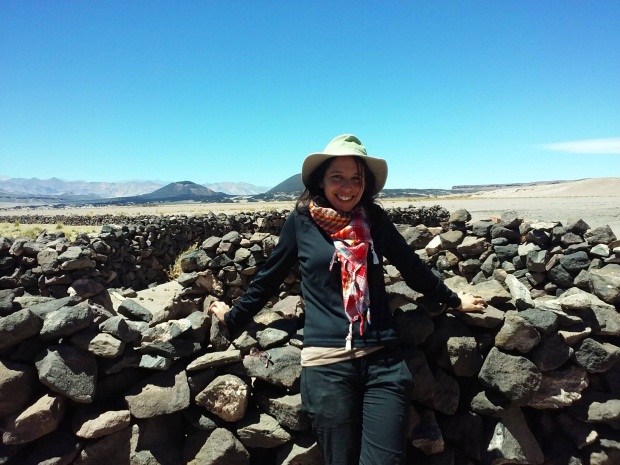 VIOLETA KILLIAN GALVÁNPerfil Doctora por la Universidad de Buenos Aires (orientación Arqueología), investigadora de CONICET, Categoria IV en el Programa de Incentivos a docentes investigadores y ayudante de Trabajos Prácticos de 1° categoría del Departamento de Ciencias Antropológicas, en la materia Antropología Biológica y Paleoantropología en la Facultad de Filosofía y Letras (UBA). Su Tesis Doctoral se tituló Consumo de maíz (Zea mays) en el Noroeste argentino Prehispánico: un estudio paleodietario a través del análisis de isótopos estables.  Ha recibido becas de formación y postdoctorado en Argentina y en el extranjero (UBA, CONICET, Fulbright -USA- y AMEXCID -México-)  Ha dictado cursos de grado y de posgrado sobre  la aplicación de la Biogeoquímica en el estudio paleodietario y de movilidad en contextos arqueológico. Líneas o intereses de investigación en curso: no más de cincoDesde el año 2007 realiza investigaciones en el Instituto de Geocronología y Geología Isotópica (INGEIS/UBA-CONICET) siendo su área de interés la aplicación de isótopos estables en la reconstrucción paleodietaria en contextos arqueológicos del Noroeste argentino. Publicaciones destacadas de los últimos 5 añosArtículos en Revistas con referatoKillian Galván, V. A. (2017). “Models for paleodietary research: three case-studies from arid and semi-arid Environments in Northwest Argentina”. En Journal of Archaeological Science: Reports. En prensa. Killian Galván, V. A. y V. Seldes. (2017). “Análisis de isótopos estables en subadultos del Sitio Arqueológico Los Amarillos (Quebrada de Humahuaca, Jujuy)”. En Revista Argentina de Antropología Biológica. Vol. 19, n°2; doi:10.17139/raab.2017.0019.02.06Gordillo, I. y V. A. Killian Galván. (2017). “Análisis paleodietario de individuos humanos procedentes del sitio arqueológico La Rinconada (Valle de Ambato, Catamarca)”. En Revista Arqueología (ISSN 0327-5159 -Versión impresa-, ISSN 1853-8126 -Versión en línea-), 23 (2): 125-135.Killian Galván, V. A., J. Grant, P. Escola, H. O. Panarello y D. E. Olivera. (2016). “Análisis paleodietario en zonas áridas a través de isótopos estables: el caso de Antofagasta de la Sierra (Noroeste argentino)”. En Revista Colombiana de Antropología, 52 (2): 199-227.Killian Galván, V. A., C. T. Samec, H. O. Panarello. (2016). “When maize is not the first choice: advances in paleodietary studies in the Archaeological Site Río Doncellas (Jujuy, Argentina)”. En Anthropological Review. Vol. 79(3), 265–279.Killian Galván, V. A., V. Seldes y A. E. Nielsen. (2016). “Inferencia paleodietaria en el sitio arqueológico Los Amarillos (Quebrada de Humahuaca, Jujuy, Argentina)”. En Relaciones de la Sociedad Argentina de Antropología. XLI (1):79-99.Killian Galván, V. A., E. Ducós, L. Marban y Héctor O. Panarello. (2016). “El recurso Solanum tuberosum y la reconstrucción paleodietaria humana en la eco-región de Puna (Provincia de Jujuy, Argentina)”. En Estudios sociales del NOA. En prensa.Killian Galván, V. A., G. Sanmartino, V. Castellano, V. Seldes y L. Marban. (2015). “Estudios de isótopos estables en huertas familiares actuales DE Quebrada de Humahuaca. su potencial aporte a los estudios paleodietarios del NOA”. En Revista del Museo de Antropología, 8 (2): 107-118.Killian Galván, V. A., J. Martínez, A.  Cherkinsky, M. Mondini y H.O. Panarello (2015). “Stable isotope analysis on human remains from the final Early Holocene in the southern Puna of Argentina: the case of Peñas de las Trampas 1.1”. En Environmental Archaeology: The Journal of Human Palaeoecology,21(1), 1-10.Killian Galván, V. A. y P. Salminci (2014). “Información actual, ecología isotópica y sistemas de regadío arqueológicos en la Microrregión de Antofagasta de la Sierra, Provincia de Catamarca”. En Comechingonia Revista de Arqueología, 18 primer semestre: 51-72. ISSN: 0326-7911.Capítulos de Libro con referatoOrtiz, G., P. Mercolli y V. A. Killian Galván. (2017). “Nuevas evidencias en el estudio de la economía y dieta en poblaciones tempranas de la cuenca del San Francisco (800 a.C-500 d.C)”. En Arqueología de la vertiente oriental Surandina: interacción macro-regional, materialidades, economía y ritualidad, G. Ortiz, B. N. Ventura y M. B. Cremonte (Editoras). Pp. 51-78. Ciudad Autónoma de Buenos Aires: Sociedad Argentina de Antropología. ISBN 978-987-1280-32-2Ortiz, G. y V. A. Killian Galván (2016). “El consumo como vía para comprender economías mixtas. Su aplicación al sur del valle de San Francisco, Región Pedemontana de Jujuy (Argentina)”. En La Montaña Tropical Sur-Central y Zonas Adyacentes Desarrollos, Políticos, Intercambio e Interacción Cultural Inter-Regional. Sonia Alconini (Editora). Pp. 263-282, Editorial Plural, Bolivia. Olivera, D., P. Escola, A. Elías, S. Pérez, P. Tchilinguirian, P. Salminci, M. Pérez, L. Grana, J. Grant, A. Vidal, V. Killian Galván y P. Miranda (2015). “El Formativo en la Puna meridional: de la opción productiva a las sociedades agropastoriles plenas”. En Crónicas materiales precolombinas. Arqueología de los primeros poblados del Noroeste Argentino, Korstanje, A. y M. Lazzari (Eds.). Pp. 663 – 691, Editorial Sociedad Argentina de Antropología. Killian Galván, V. A., V. Seldes, P. H. Mercolli, A. E. Nielsen, D. Olivera, H. Panarello, C. Otero, C. Rivolta y H. Mamaní (2014). “Primera aproximación al estudio paleodietario en el sector medio de Quebrada de Humahuaca (Jujuy, Argentina)”. En Antropología Biológica y estudios del comportamiento mortuorio de los pueblos prehispánicos del Noroeste Argentino, V. Seldes y S. Gheggi (Eds.). Pp. 114-140, Fundación de Historia Natural Félix de Azara, Buenos Aires. Killian Galván, V. A., N. Oliszewski, D. E. Olivera y H. O. Panarello (2014). “Intraspecific Variability in the δ13C and δ15N Values of Archaeological samples of Zea mays Cobs (Northweastern Argentinean Puna)”. En D. M. Kligmann y M. Morales (Comp.): Physical, Chemical and Biological Markers in Argentine Archaeology: Theory, Methods and Applications. British Archaeological Reports, Internacional Series 2678 (Editorial Archaeopress, UK). ISBN 9781407313221.Artículos breves sin referatoKillian Galván, V. A. (2016). “Consumo de maíz (Zea mays) en el Noroeste argentino prehispánico: un estudio paleodietario a través del análisis de isótopos estables”. En Revista Arqueología (ISSN 0327-5159 -Versión impresa-, ISSN 1853-8126 -Versión en línea-), sección Resúmenes de Tesis Doctorales, 22 (2): 429-431. Contactoe-mail. violetakillian@gmail.comAcademia.edu: https://uba.academia.edu/VioletaKillianGalvanProyectos que dirige o en los que participaInvestigadora responsable Proyecto “Cambios en los patrones de consumo de alimentos en el Noroeste argentino meridional prehispánico: una perspectiva comparativa entre los Valles Calchaquíes Norte (Salta) y Puna (Antofagasta de la Sierra, Catamarca)". Nº RESOL-2017-285, Agencia Nacional de Promoción Científica y Tecnológica, 2016-2018. Integrante en grupos de investigación 2017/2019. Miembro del Grupo Colaborador en el Proyecto PICT 2017-4044 “Estudio bioantropológico de poblaciones prehispánicas del Noroeste Argentino. Análisis bioarqueológicos, genéticos e isotópicos”. Fondo para la Investigación Científica y Tecnológica. Dependencia: Facultad de Filosofía y Letras (UBA). Investigadora responsable: V. Seldes. 2016/2019.  Colaboradora en el Proyecto 02/L272 (UNCA) "Manejo de recursos, prácticas agro-pastoriles y dinámica social en la Puna Meridional (Antofagasta de la Sierra, Catamarca)". Secretaría de Ciencia y Técnica. Universidad Nacional de Catamarca. Directora: P. Escola.  2016/2018. Miembro del Grupo Colaborador en el Proyecto PICT-2016-3026 “Ambiente y Cambio Social: el proceso agropastoril en Antofagasta de la Sierra (Puna Meridional Argentina (ca. 3000-450 AP)”. Fondo para la Investigación Científica y Tecnológica. Ministerio de Cultura de la Nación. Dirección: D. E. Olivera.2016/2018.  Miembro del Grupo Colaborador en el Proyecto “Aportes de la Bioarqueología al conocimiento de las poblaciones antiguas de La Rioja", PICT-2015-2478. Dirección: S. Gheggi.